Readmissions Action Plan Template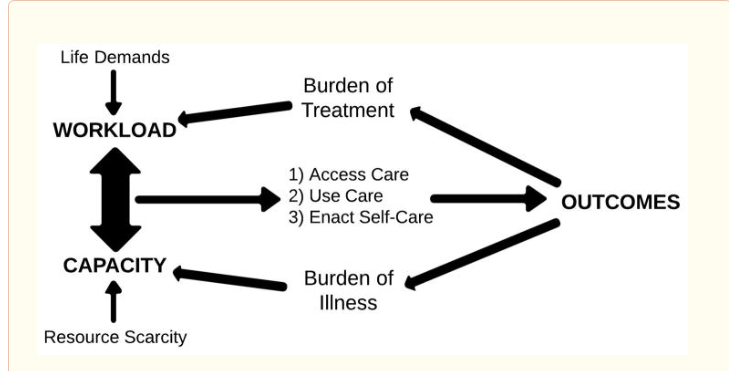 InterventionsSmart Goal Specific, Meaningful, Action oriented, Realistic, TimelineTeam Members (specific)Community PartnersResources1. 2.   3.   4.5. 